                               
Баришівська  селищна  рада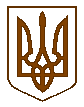 Баришівського  районуКиївської  областіР І Ш Е Н Н Я20.08.2020                                                                                           № ______Про внесення змін до рішення від 22.06.2020 № 1207-26-07 «Про встановлення ставок та пільг із сплати земельного податку» Керуючися абзацами другим і третім пункту 284.1 статті 284 та пунктами 52-6 , 52-7 підрозділу 10 розділу XX Податкового кодексу України та пунктом 24 частини першої статті 26 Закону України “Про місцеве самоврядування в Україні”, постановою Кабінету Міністрів України від 24.05.2017 № 483 «Про затвердження форм типових рішень про встановлення ставок та пільг із сплати земельного податку та податку на нерухоме майно, відмінне від земельної ділянки»,  та Закону України від 16 січня 2020 № 466-IX «Про внесення змін до Податкового кодексу України щодо вдосконалення адміністрування податків, усунення технічних та логічних неузгодженостей у податковому законодавстві» селищна рада в и р і ш и л а:1. В додатку 2 пункт 2 підпункт е до рішення сесії Баришівської селищної ради від 22.06.2020 № 1207-26-07 викласти в новій редакції:2. Пільги щодо сплати податку для юридичних осіб        2. Контроль за виконанням рішення покласти на постійні депутатські комісії з питань фінансів, бюджету, планування соціально-економічного розвитку, інвестицій та міжнародного співробітництва та з питань регулювання земельних відносин, природокористування, планування території, охорони пам’яток, історичного та навколишнього середовища.                Селищний  голова                                        Олександр ВАРЕНІЧЕНКОГрупа платників, категорія/цільове призначення 
земельних ділянокРозмір пільги 
(відсотків суми податкового зобов’язання за рік)е) благодійні та громадські організації, створені відповідно до закону, діяльність яких не передбачає одержання прибутків та, які здійснюють діяльність у сфері оздоровлення дітей Баришівської громади на умовах партнерських зв»язків з зарубіжними країнами, займаються наданням благодійної допомоги жителям громади, закладам соціальної сфери, і зокрема, стаціонарному відділенню для постійного або тимчасового проживання територіального центру соціального обслуговування (надання соціальних послуг) Баришівської селищної ради.100